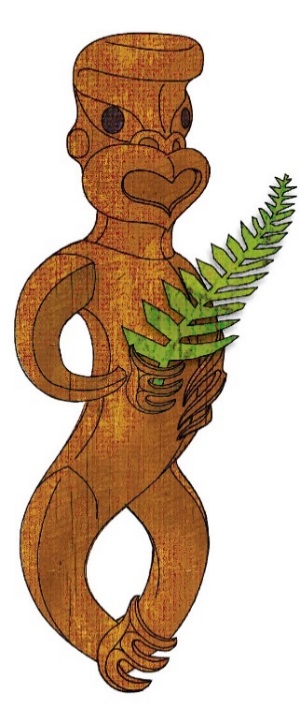 TOURISM MĀORIUNIT STANDARD 17578 (version 8)Explain the value and benefits of whānau in tourism Māori(Level 3, Credits 4)ĀKONGA BOOKLET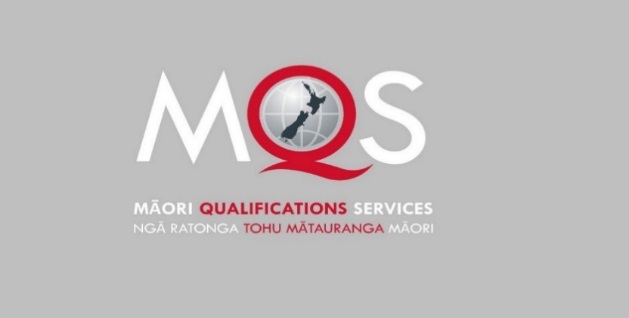 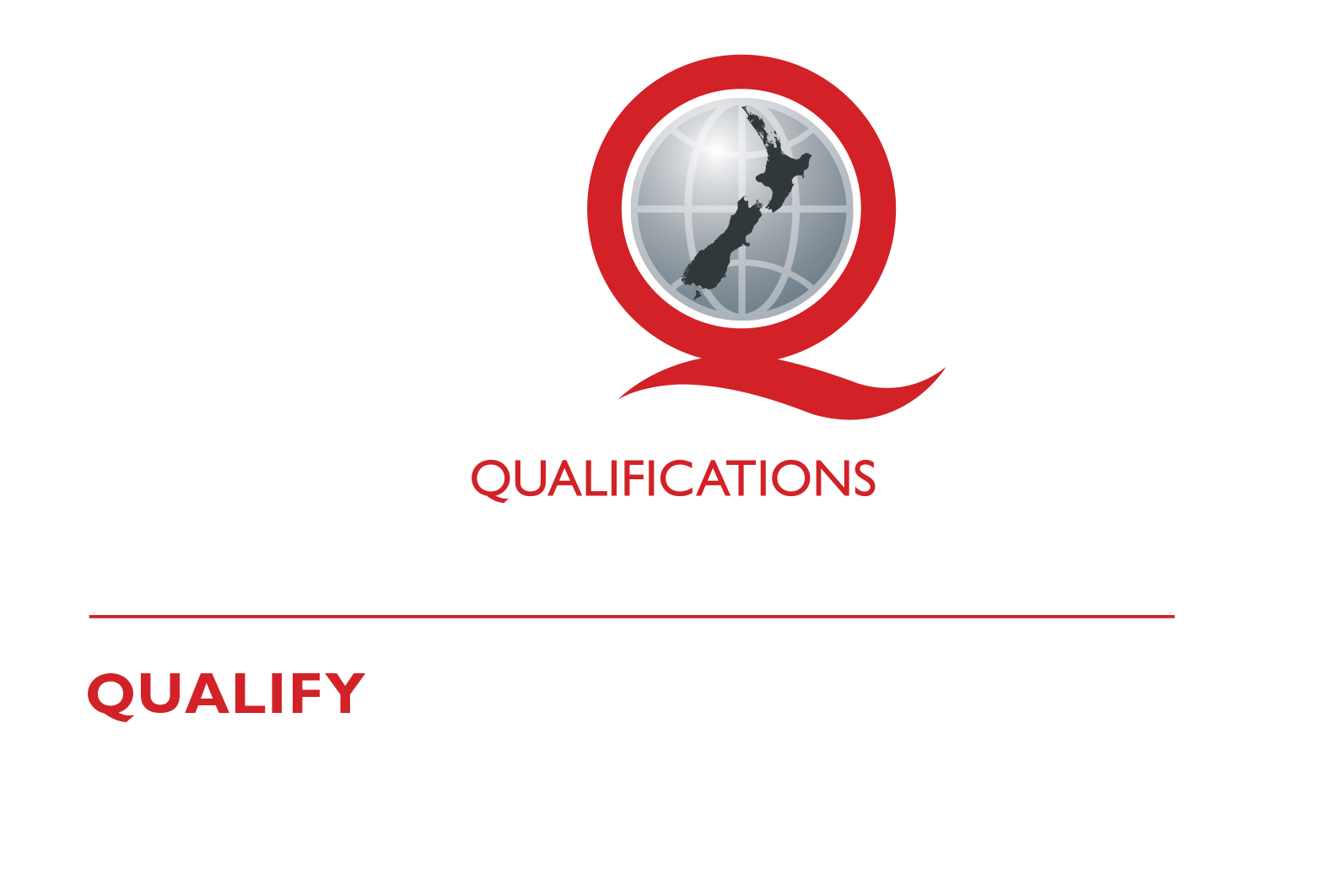 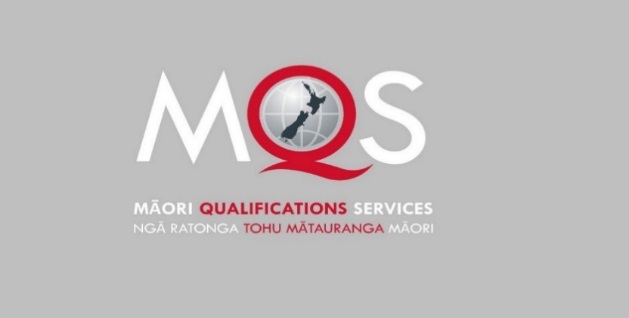 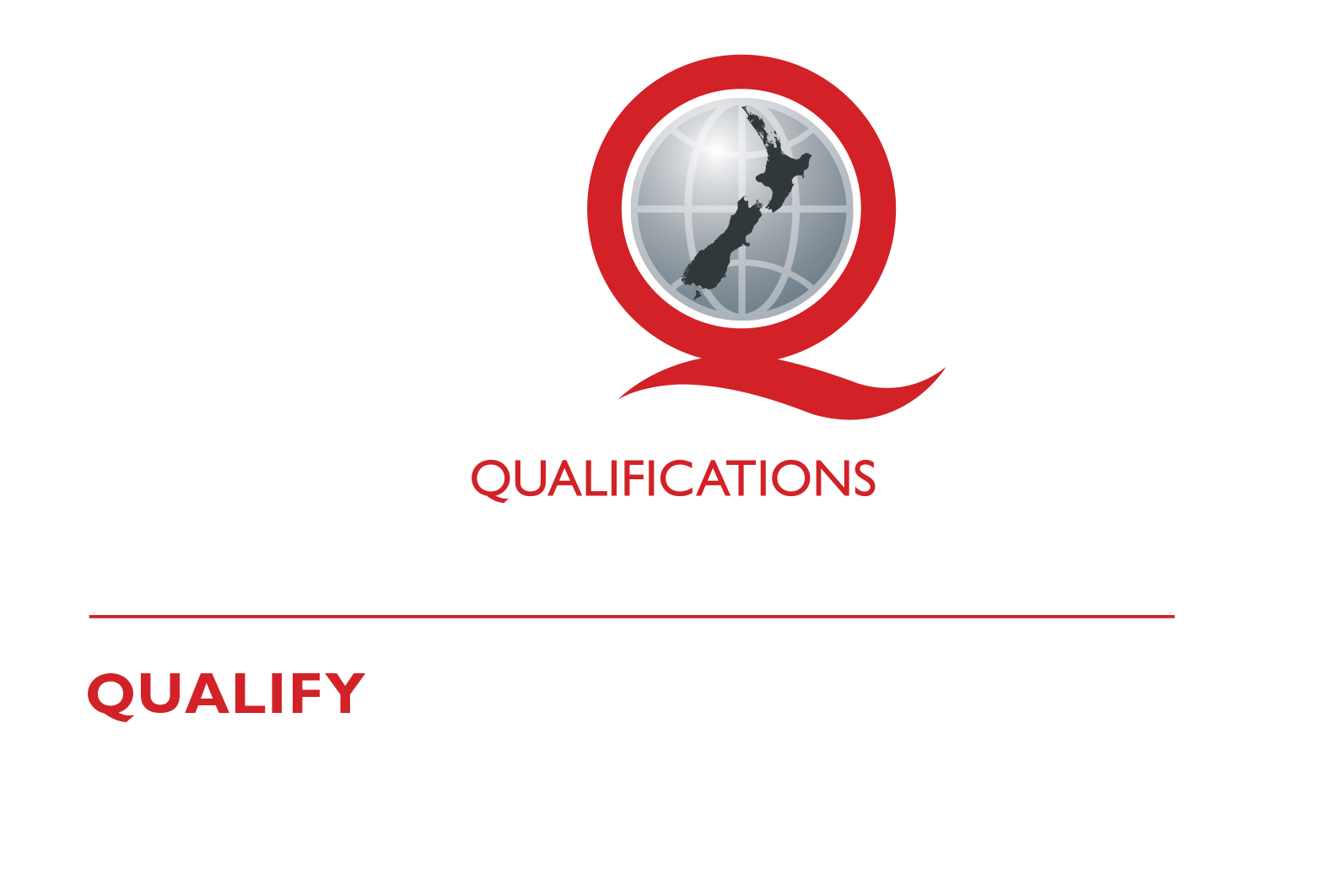 Tēnā koeThis is your assessment booklet for Tourism Māori unit standard 17378, Explain the value and benefits of whānau in tourism Māori.Assessment criteriaThere are THREE (3) assessment tasks for this standard that you must correctly complete.  The tasks are:1	Write about the value the listed roles bring to any tourism Māori event or service.  Explain the value of mana whenua plus any other five roles.2	In the mind map there are seven potential areas of benefit for whānau, hapū and iwi from using a whānau approach to tourism Māori.   Explain the best outcomes that could be achieved in each of the remaining six areas.3	From the list of contemporary whānau activities, explain how these activities contribute to Tourism Māori.  Select two activities and explain how each can contribute to tourism Māori.Your kaiako will discuss the length of time you have to complete this.  PLEASE remember to reference where you get your information from for Tasks 1 and 2.  Your kaiako will discuss this with you.AuthenticityAs per NZQA requirements:all work submitted for assessment must be produced by youthe assessor will consider (and manage) the potential for work to have been copied, borrowed from another ākonga, photocopied from a book, or downloaded from the internet.You may work with and learn from others to gather information from a variety of sources.  However, the assessor must be clear that the work to be assessed has been processed and produced by you.  To help manage authenticity of your work, where you are asked to complete any written tasks, you will be asked to use your own words as well as provide reference/s for your information.If you have any pātai, or are unsure about anything, kōrero ki tō kaiako.For further information, please refer to the following link:http://www.nzqa.govt.nz/providers-partners/assessment-and-moderation/assessment-of-standards/generic-resources/authenticity/.Assessment Task 1Assessment Task 2 Assessment Task 3ReferencesNameOrganisationKaiako/AssessorNSN NumberPaetae/AchievementExplain the value and benefits of whānau in tourism Māori.ĀKONGA ASSESSMENT TASK SHEETNameNSN #Outcome 1Explain the value and benefits of whānau in tourism Māori.Here is a list of whānau roles within possible tourism Māori events/services.Here is a list of whānau roles within possible tourism Māori events/services.Here is a list of whānau roles within possible tourism Māori events/services.Here is a list of whānau roles within possible tourism Māori events/services.Here is a list of whānau roles within possible tourism Māori events/services.mana whenuataura hereringawerakaihautūkaiwhakahaerekaimahituakanateinakuiaKorouaIn the table provided below, write about the value these roles bring to any tourism Māori event or service.  An example for ringa wera has been given.  Your task is to explain the value of mana whenua plus any other five roles.In the table provided below, write about the value these roles bring to any tourism Māori event or service.  An example for ringa wera has been given.  Your task is to explain the value of mana whenua plus any other five roles.In the table provided below, write about the value these roles bring to any tourism Māori event or service.  An example for ringa wera has been given.  Your task is to explain the value of mana whenua plus any other five roles.In the table provided below, write about the value these roles bring to any tourism Māori event or service.  An example for ringa wera has been given.  Your task is to explain the value of mana whenua plus any other five roles.In the table provided below, write about the value these roles bring to any tourism Māori event or service.  An example for ringa wera has been given.  Your task is to explain the value of mana whenua plus any other five roles.RolesValue of the role in a tourism Māori event/serviceringa weraRingawera showcase Māori hospitality of manaakitanga at its very best, by providing kai (food).  In the first instance, they cook and prepare kai for the noa process whereby the tapu placed on manuhiri during a pōwhiri is neutralised through eating of food.Mana whenua12345Task.2	(1.2)In the mind map below there are seven potential areas of benefit for whānau, hapū and iwi from using a whānau approach to tourism Māori.  An example of best outcomes of using this approach for strengths has been provided as a model.  Explain the best outcomes that could be achieved in the remaining six areas.Additional space for ākonga to key in answerTask 3	(1.3)Task 3	(1.3)Task 3	(1.3)Task 3	(1.3)Task 3	(1.3)Task 3	(1.3)Task 3	(1.3)3a	Below is a list of some traditional whānau activities that may take place during a tourism Māori event.  In the table provided, explain how two of these activities can contribute to Tourism Māori.  An explanation for poukai has been given as an example.3a	Below is a list of some traditional whānau activities that may take place during a tourism Māori event.  In the table provided, explain how two of these activities can contribute to Tourism Māori.  An explanation for poukai has been given as an example.3a	Below is a list of some traditional whānau activities that may take place during a tourism Māori event.  In the table provided, explain how two of these activities can contribute to Tourism Māori.  An explanation for poukai has been given as an example.3a	Below is a list of some traditional whānau activities that may take place during a tourism Māori event.  In the table provided, explain how two of these activities can contribute to Tourism Māori.  An explanation for poukai has been given as an example.3a	Below is a list of some traditional whānau activities that may take place during a tourism Māori event.  In the table provided, explain how two of these activities can contribute to Tourism Māori.  An explanation for poukai has been given as an example.3a	Below is a list of some traditional whānau activities that may take place during a tourism Māori event.  In the table provided, explain how two of these activities can contribute to Tourism Māori.  An explanation for poukai has been given as an example.3a	Below is a list of some traditional whānau activities that may take place during a tourism Māori event.  In the table provided, explain how two of these activities can contribute to Tourism Māori.  An explanation for poukai has been given as an example.hura kōhatuMatarikiwānanga whakapapapoukaiwānanga mōteateaRatana DayTraditional whānau activities:Explanation of how the activity contributes to tourism MāoriPOUKAIWas originally started by Kīngi Tāwhiao to feed the widowed, the bereaved and the destitute.  It was a way of looking after and feeding people driven from their homeland after the New Zealand wars in 1863.  Nowadays it is a way for iwi to feast together, grieve together for those recently passed, disseminate news of relevance to the iwi, bring people’s concerns to the attention of the Kīngitanga leadership and collect financial contributions to the Kīngitanga and the host marae.3b	Below is a list of contemporary whānau activities.  An explanation for kapa haka has been provided as an example.  Select another two activities and explain how each can contribute to tourism Māori.3b	Below is a list of contemporary whānau activities.  An explanation for kapa haka has been provided as an example.  Select another two activities and explain how each can contribute to tourism Māori.3b	Below is a list of contemporary whānau activities.  An explanation for kapa haka has been provided as an example.  Select another two activities and explain how each can contribute to tourism Māori.3b	Below is a list of contemporary whānau activities.  An explanation for kapa haka has been provided as an example.  Select another two activities and explain how each can contribute to tourism Māori.3b	Below is a list of contemporary whānau activities.  An explanation for kapa haka has been provided as an example.  Select another two activities and explain how each can contribute to tourism Māori.3b	Below is a list of contemporary whānau activities.  An explanation for kapa haka has been provided as an example.  Select another two activities and explain how each can contribute to tourism Māori.Pā warsReunionsMatarikiWaka amaMāori golfTe MatatiniContemporary whānau activities:Explanation of how the activity contributes to tourism MāoriKapa haka eventsKapa haka have a significant contribution to tourism Māori as it is not only used to embrace te reo Māori, but it is also a way of sharing and expressing stories and conveying messages through song and dance.There are yearly competitions held in local kapa haka regions and biennially a national competition is held.  